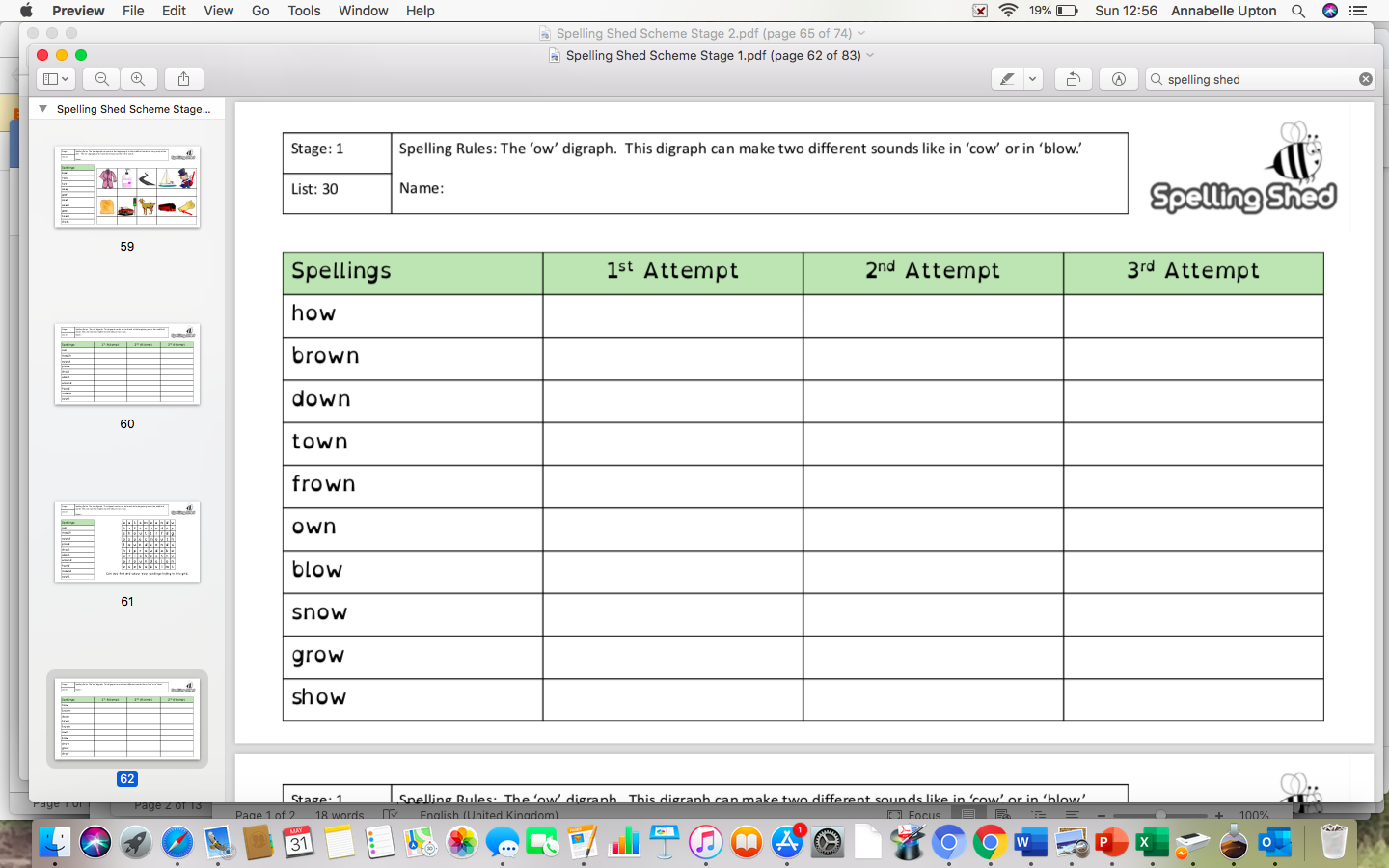 Spelling Test: Year 2Given: 01.06.20 Test: 08.06.20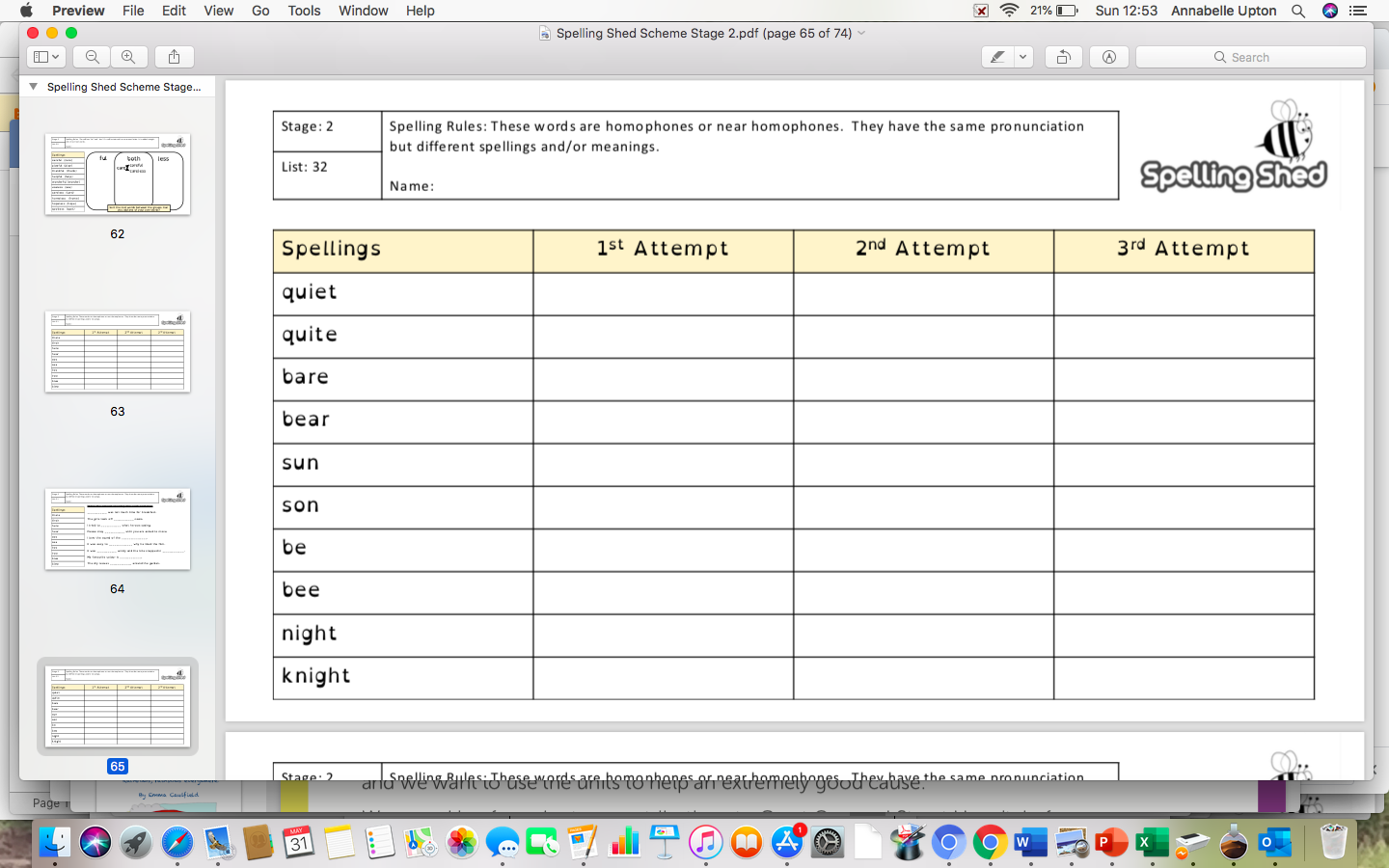 